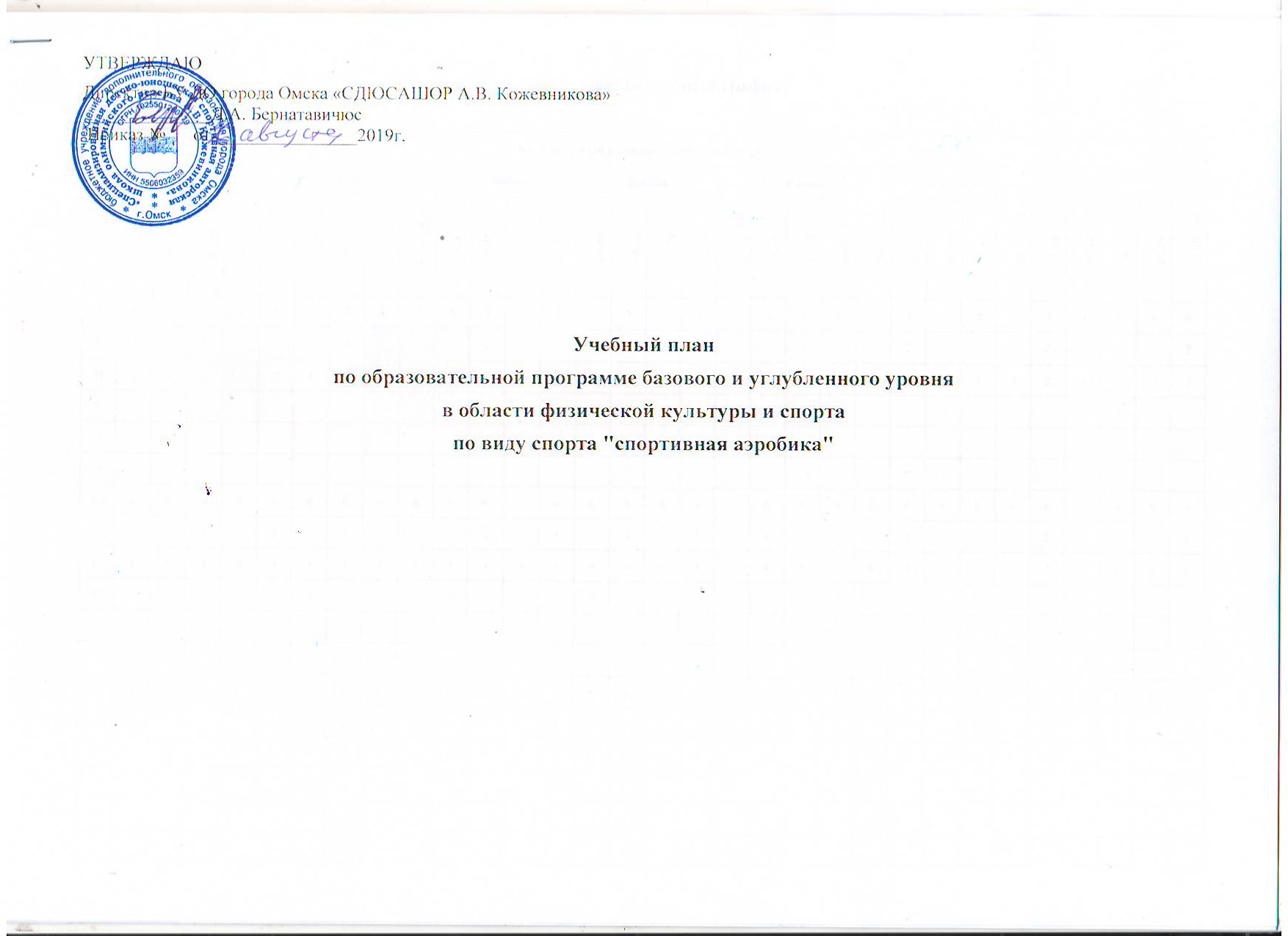                                                                                          2.1. Календарный учебный графикУсловные         	Теоретические              Практические               Самостоятельная              Промежуточная              Итоговая                 Каникулыобозначения:                       занятия                         занятия                            работа                              аттестация                аттестация                                                                                         П                                     С                                           Э                              III                                =II. План учебного процессаII. План учебного процессаКалендарный учебный график  (I  часть)  Календарный учебный график  (I  часть)  Календарный учебный график  (I  часть)  Календарный учебный график  (I  часть)  Календарный учебный график  (I  часть)  Календарный учебный график  (I  часть)  Календарный учебный график  (I  часть)  Календарный учебный график  (I  часть)  Календарный учебный график  (I  часть)  Календарный учебный график  (I  часть)  Календарный учебный график  (I  часть)  Календарный учебный график  (I  часть)  Календарный учебный график  (I  часть)  Календарный учебный график  (I  часть)  Календарный учебный график  (I  часть)  Календарный учебный график  (I  часть)  Календарный учебный график  (I  часть)  Календарный учебный график  (I  часть)  Календарный учебный график  (I  часть)  Календарный учебный график  (I  часть)  Календарный учебный график  (I  часть)  Календарный учебный график  (I  часть)  Календарный учебный график  (I  часть)  Календарный учебный график  (I  часть)  Календарный учебный график  (I  часть)  Календарный учебный график  (I  часть)  Календарный учебный график  (I  часть)  Календарный учебный график  (I  часть)  Календарный учебный график  (I  часть)  Календарный учебный график  (I  часть)  Календарный учебный график  (I  часть)  Календарный учебный график  (I  часть)  Год обученияСентябрьСентябрьСентябрьСентябрь29.09-05.10Октяб.Октяб.Октяб.27.10-02.11НоябрьНоябрьНоябрьНоябрьДекабрьДекабрьДекабрьДекабрь29.12-4.01ЯнварьЯнварьЯнварь26.01-1.02ФевральФевральФевраль23.02-1.03МартМартМартМарт30.03-5.04Год обучения01-0708-1415-2122-2829.09-05.1006-1213-1920-2627.10-02.1103-0910-1617-2324-3001-0708-1415-2122-2829.12-4.0105-1112-1819-2526.01-1.0202-0809-1516-2223.02-1.0302-0809-1516-2223-2930.03-5.041444444444444444444444444444444Т222222222222П242424242224422422244224424242С22222Э==2,3666666666666666666666666666666Т2222221222222221П464644464446544644446444644465С222222Э==4,5888888888888888888888888888888Т2222221222222222П686866686668766866668666866686С222222Э==6101010101010101010101010101010101010101010101010101010101010Т2222221222222222П8108881088810889108888881088810888108С2222222Ш==1101010101010101010101010101010101010101010101010101010101010Т2222221222222222П888888888888888888888888888888С2222222Э==2121212121212121212121212121212121212121212121212121212121212Т2222221222222222П888888888888888888888888888888С2222222Ш==Календарный учебный график    (II  часть)  Календарный учебный график    (II  часть)  Календарный учебный график    (II  часть)  Календарный учебный график    (II  часть)  Календарный учебный график    (II  часть)  Календарный учебный график    (II  часть)  Календарный учебный график    (II  часть)  Календарный учебный график    (II  часть)  Календарный учебный график    (II  часть)  Календарный учебный график    (II  часть)  Календарный учебный график    (II  часть)  Календарный учебный график    (II  часть)  Календарный учебный график    (II  часть)  Календарный учебный график    (II  часть)  Календарный учебный график    (II  часть)  Календарный учебный график    (II  часть)  Календарный учебный график    (II  часть)  Календарный учебный график    (II  часть)  Календарный учебный график    (II  часть)  Календарный учебный график    (II  часть)  Календарный учебный график    (II  часть)  Сводные данныеСводные данныеСводные данныеСводные данныеСводные данныеСводные данныеСводные данныеАпр.Апр.Апр.27.04-3.05МайМайМайМайИюньИюньИюньИюнь29.06-5.07ИюльИюльИюль27.07-2.08АвгустАвгустАвгустАвгустТеоретические занятияПрактические занятияСамостоятельная работаПромежуточная аттестацияИтоговая аттестацияКаникулыВсего06-1213-1920-2627.04-3.054-1011-1718-2425-3101-0708-1415-2122-2829.06-5.0706-1213-1920-2627.07-2.0803-0910-1617-2324-31Теоретические занятияПрактические занятияСамостоятельная работаПромежуточная аттестацияИтоговая аттестацияКаникулыВсего444444444444168222304442442244421261022=========6666666666662521111113645656545656520021422=========88888888888833621111138668767678787280221622=========10101010101010101010101042022222142881088878881093552222033=========101010101010101010101010420222221428888888888863342222022=========121212121212121212121212504222221428888888888863972222033=========ИТОГОИТОГОИТОГОИТОГОИТОГОИТОГОИТОГОИТОГОИТОГОИТОГОИТОГОИТОГОИТОГОИТОГОИТОГОИТОГОИТОГОИТОГОИТОГОИТОГОИТОГОN п/пНаименование предметных областей/ формы учебной нагрузкиОбщий объем учебной нагрузки (в часах)Самостоятельная работа (в часах)Учебные занятия (в часах)Учебные занятия (в часах)Аттестация (в часах)Аттестация (в часах)Распределение по годам обучения базового уровня сложностиРаспределение по годам обучения базового уровня сложностиРаспределение по годам обучения базового уровня сложностиРаспределение по годам обучения базового уровня сложностиРаспределение по годам обучения базового уровня сложностиРаспределение по годам обучения базового уровня сложностиРаспределение по годам обучения базового уровня сложностиN п/пНаименование предметных областей/ формы учебной нагрузкиОбщий объем учебной нагрузки (в часах)Самостоятельная работа (в часах)ТеоретическиеПрактическиеПромежуточнаяИтоговая1-й год2-й год3-й год3-й год4-й год5-й год6-й год123456789101112121314Общий объем часовОбщий объем часов1764 1682522523363363364201.Обязательные предметные области12161101721722342342342941.1Теоретические основы физической культуры и спорта182162828343434421.2.Общая физическая подготовка5245074741001001001261.3.Вид спорта5104470701001001001262.Вариативные предметные области5485880801021021021262.1.Различные виды спорта и подвижные игры200263232343434422.2Развитие творческого мышления8781212171717212.3Национальный региональный компонент8781212171717212.4Акробатика8781212171717212.5Специальные навыки45466999112.6Спортивное и специальное оборудование42466888103.Теоретические занятия220220303636383838424.Практические занятия144114411262002002802802803554.1.Тренировочные мероприятия45577888104.2.Физкультурные и спортивные мероприятия13511161861862642642643354.3.Иные виды практических занятий45577888105.Самостоятельная работа9090101414161616206.Аттестация1322222236.1.Промежуточная аттестация10102222226.2.Итоговая аттестация333N п/пНаименование предметных областей/ формы учебной нагрузкиОбщий объем учебной нагрузки (в часах)Самостоятельная работа (в часах)Учебные занятия (в часах)Учебные занятия (в часах)Аттестация (в часах)Аттестация (в часах)Распределение по годам обучения углубленного уровня сложностиРаспределение по годам обучения углубленного уровня сложностиРаспределение по годам обучения углубленного уровня сложностиРаспределение по годам обучения углубленного уровня сложностиРаспределение по годам обучения углубленного уровня сложностиРаспределение по годам обучения углубленного уровня сложностиN п/пНаименование предметных областей/ формы учебной нагрузкиОбщий объем учебной нагрузки (в часах)Самостоятельная работа (в часах)ТеоретическиеПрактическиеПромежуточнаяИтоговая1-й год2-й год1234567891011121314Общий объем часовОбщий объем часов9244205041.Обязательные предметные области6302943361.1Теоретические основы физической культуры и спорта8442421.2.Общая и специальная физическая подготовка8442421.3.Вид спорта2311051261.4Основы профессионального самоопределения2311051262.Вариативные предметные области2941261682.1.Различные виды спорта и подвижные игры6321422.2Судейская подготовка6321422.2Развитие творческого мышления4221212.3Национальный региональный компонент4221212.4Акробатика4221212.5Специальные навыки2211112.6Спортивное и специальное оборудование2010103.Теоретические занятия848442424.Практические занятия7317313343974.1.Тренировочные мероприятия2010104.2.Физкультурные и спортивные мероприятия3143143144.3.Иные виды практических занятий2010105.Самостоятельная работа404020206.Аттестация5236.1.Промежуточная аттестация2226.2.Итоговая аттестация333N п/пНаименование предметных областей/ формы учебной нагрузкиОбщий объем учебной нагрузки (в часах)Самостоятельная работа (в часах)Учебные занятия (в часах)Учебные занятия (в часах)Аттестация (в часах)Аттестация (в часах)Распределение по годам обученияРаспределение по годам обученияРаспределение по годам обученияРаспределение по годам обученияРаспределение по годам обученияРаспределение по годам обученияN п/пНаименование предметных областей/ формы учебной нагрузкиОбщий объем учебной нагрузки (в часах)Самостоятельная работа (в часах)ТеоретическиеПрактическиеПромежуточнаяИтоговая1-й год2-й год3-й год4-й год5-й год6-й год1234567891011121314Общий объем часовОбщий объем часов1764 1682522523363364201.Обязательные предметные области924791261261701712521.1Теоретические основы физической культуры и спорта1.2.Общая физическая подготовка46643646485841261.3.Техническая подготовка2352032324444631.4.Тактическая подготовка2251631314143632.Вариативные предметные области498527676106104842.1.Подвижные игры126121919292621Развитие творческого мышления123121919262621Специальные навыки127161919262621Спортивное и специальное оборудование1221219192526213.Теоретические занятия1771771825253334424.Практические занятия1261261518182121334.1.Тренировочные мероприятия5388899114.2.Физкультурные и спортивные мероприятия4657788114.3.Иные виды практических занятий2613344115.Самостоятельная работа25253444466.Аттестация262222236.1.Промежуточная аттестация1010222226.2.Итоговая аттестация1333